В 2019 году   участники творческих коллективов МКУ «Дома культуры» приняли участие 29 раз в выездных фестивалях и конкурсах (194 участника) с результатом:Лауреат 1 степени                             – 1Лауреат 2 степени                             – 6Лауреат 3 степени                             – 5Лауреат конкурса                              – 2Победитель конкурса                        – 1Победитель муниципального этапа – 1Дипломант 1 степени                        – 3Дипломант  2 степени                       – 2Участники                                          - 8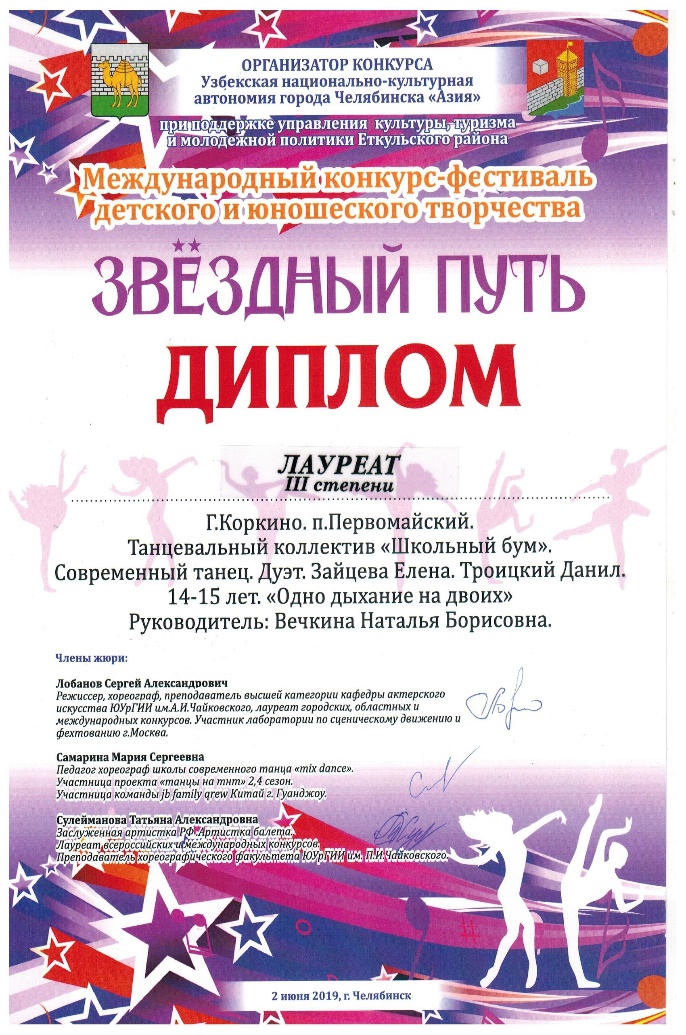 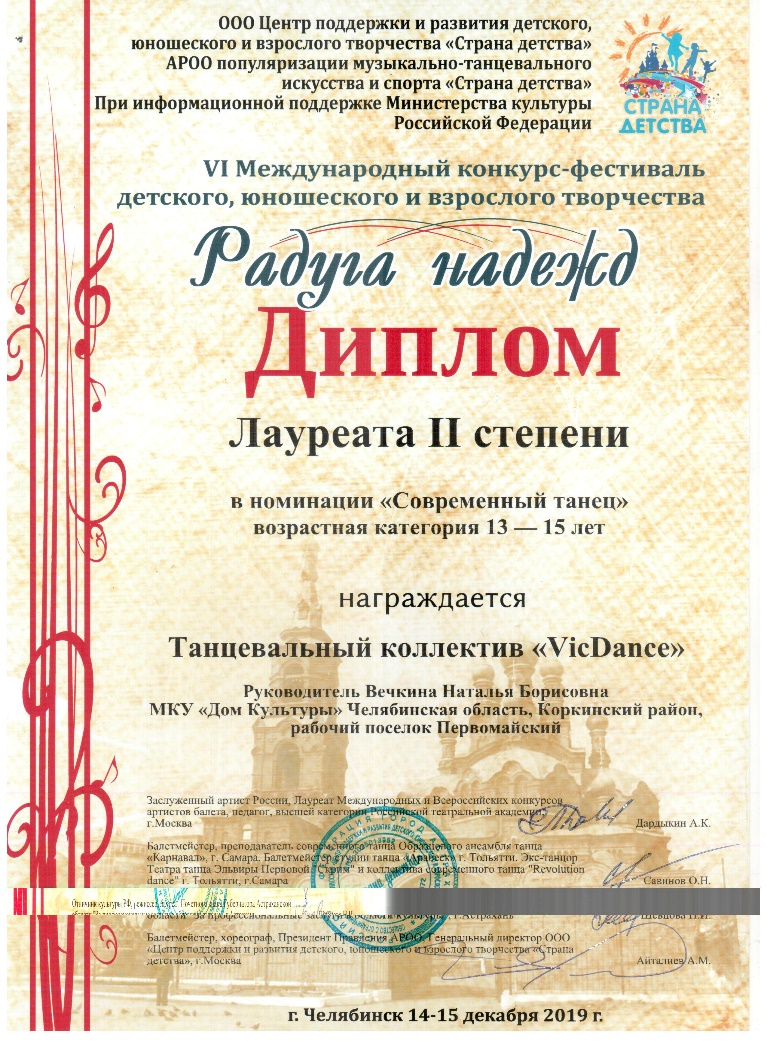 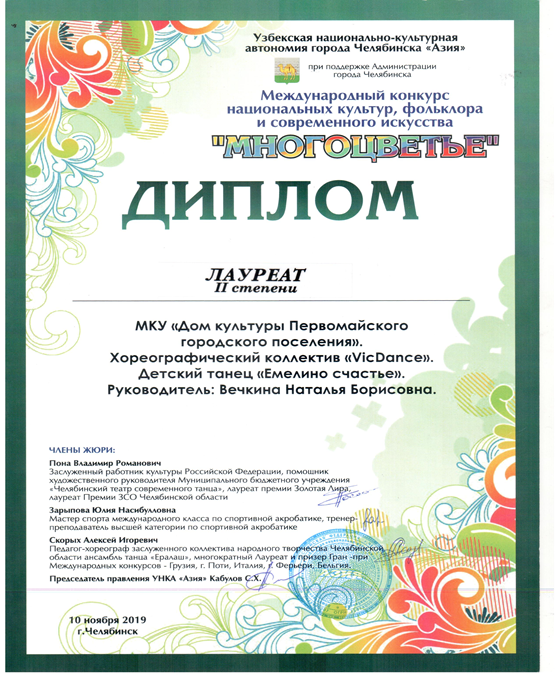 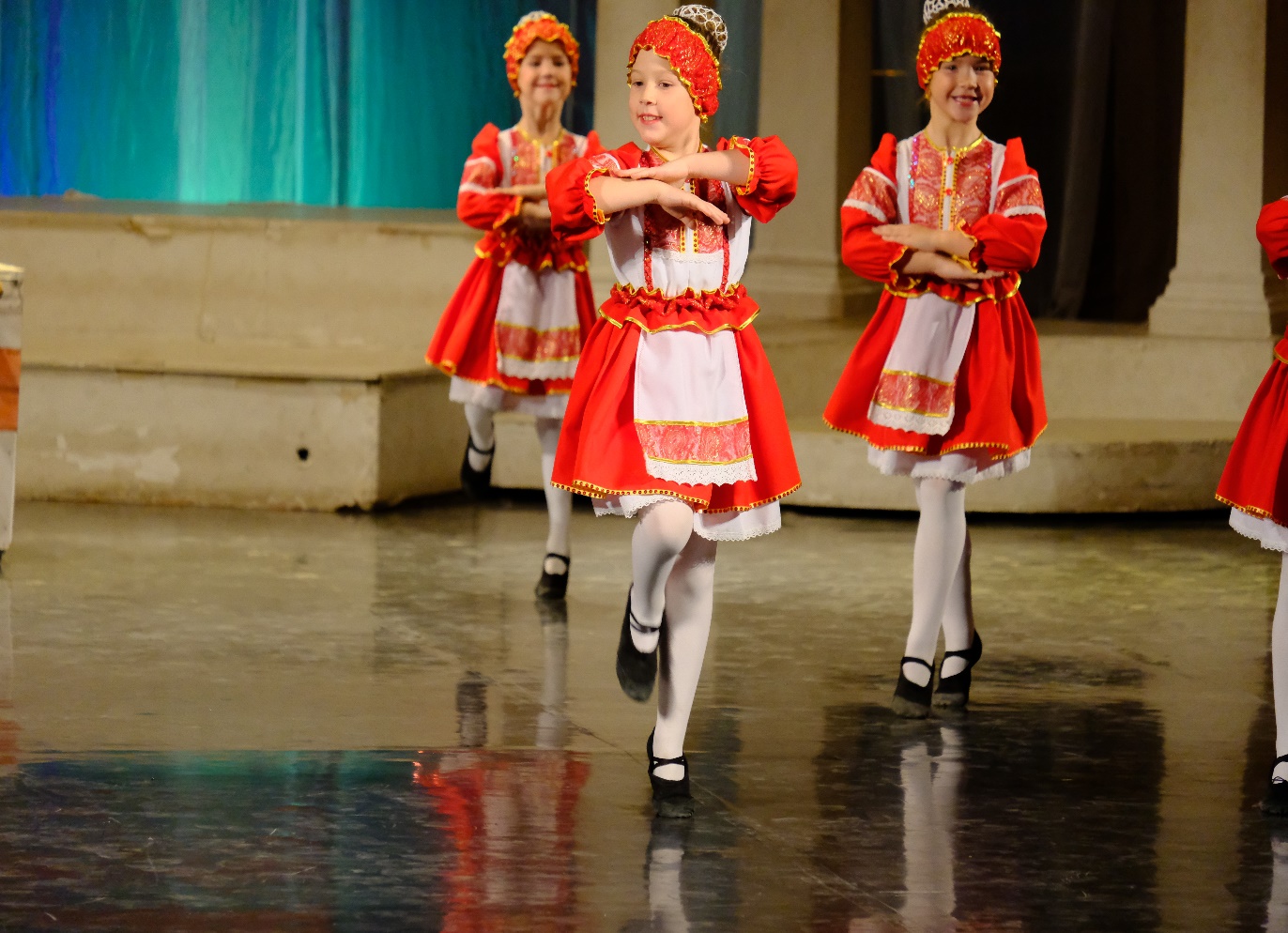 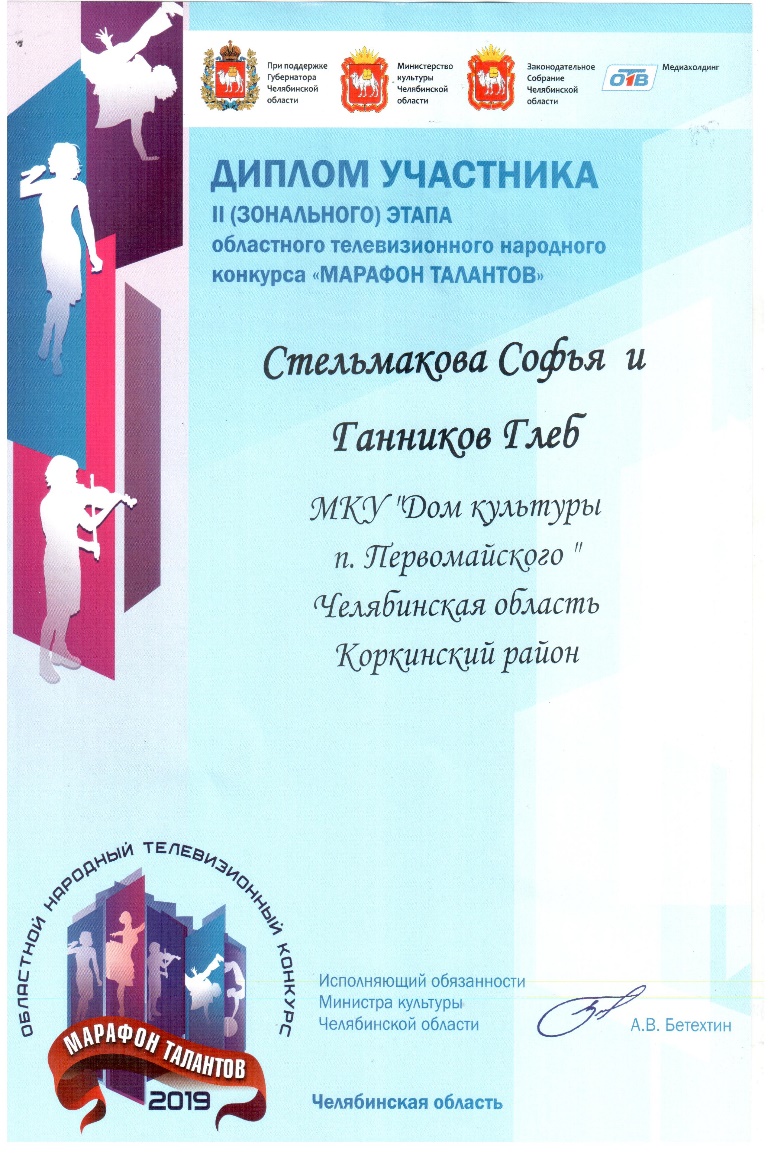 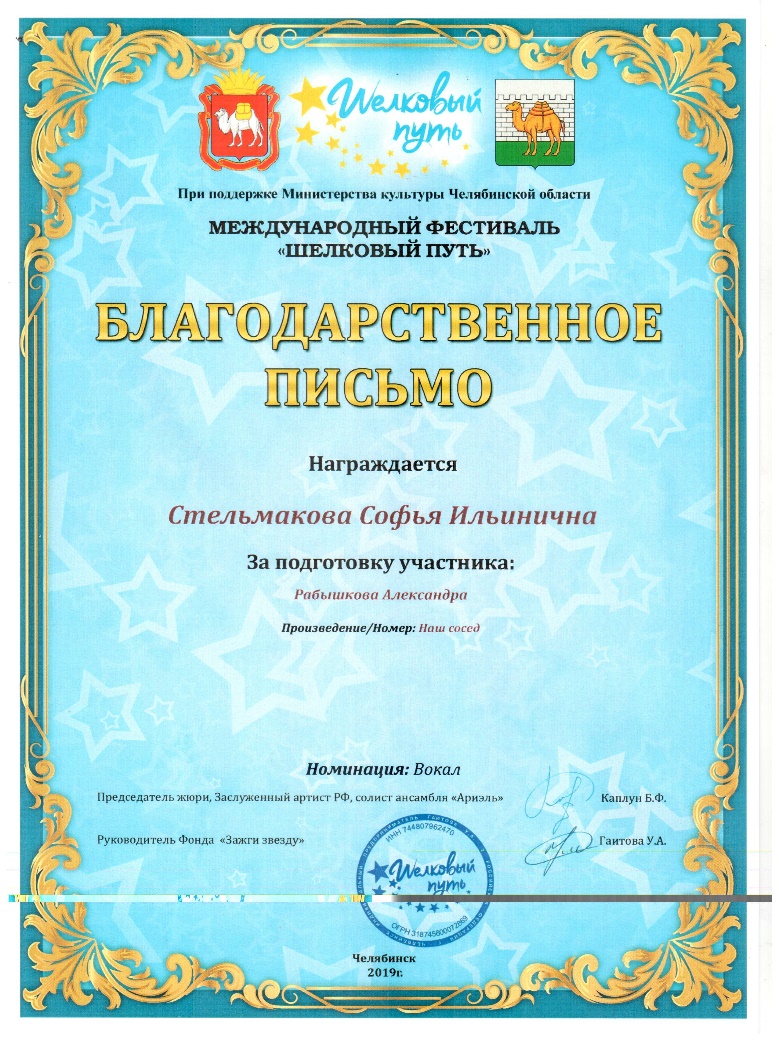 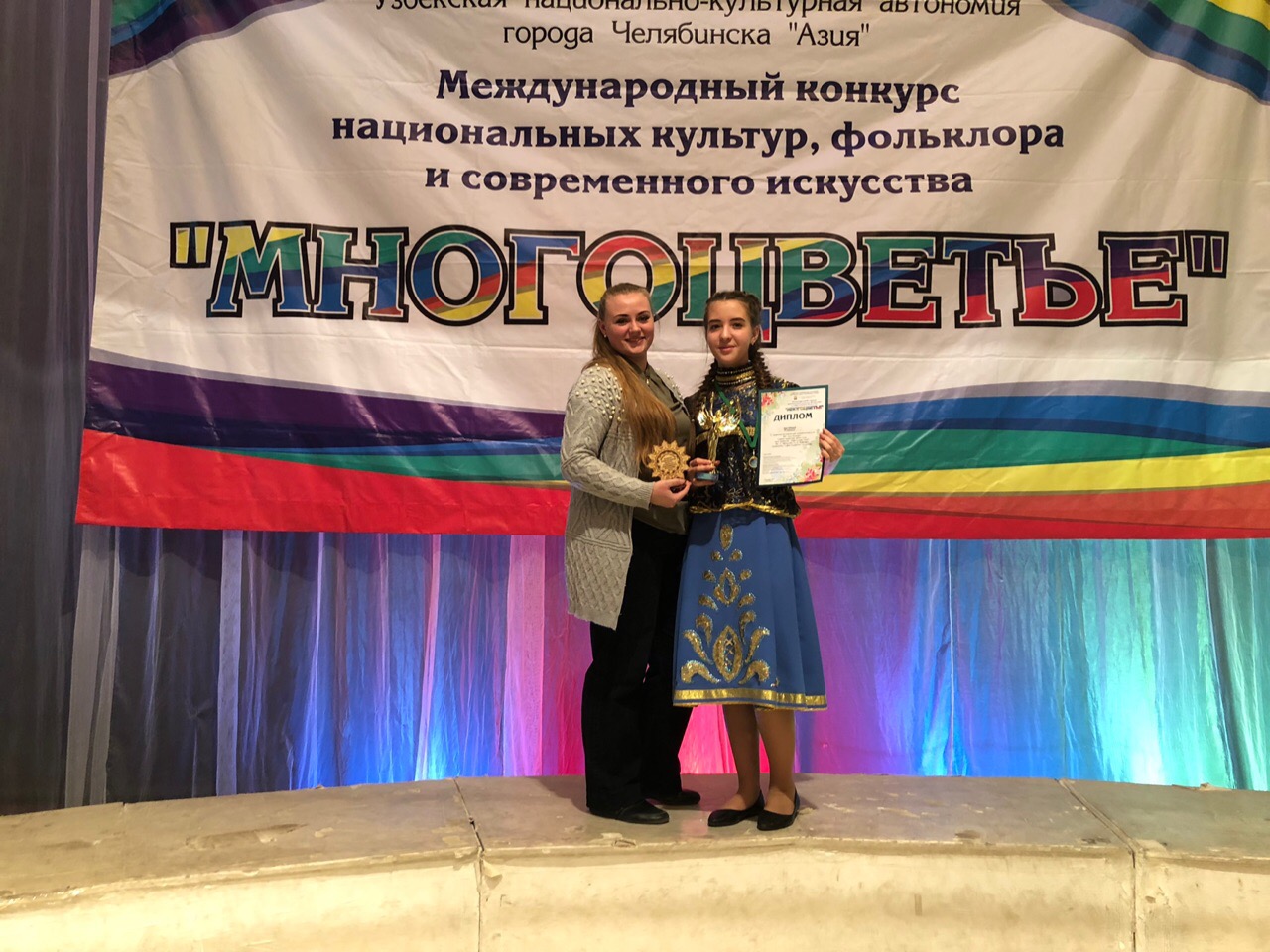 №п/пСтатус мероприятияНаименование мероприятияСроки и место проведенияКоличество участвующих, (фамилия, имя участника либо название коллектива)Результат1.Районный14-й фестиваль любительского творчества «Признание 2019» г. Коркино25.08.2019 г.г. КоркиноСофья СтельмаковаПесня «Нас бьют, мы летаем»,1 чел.лауреат номинации «Мастер»2Районный14-й фестиваль любительского творчества «Признание 2019» г. Коркино25.08.2019 г.г. КоркиноУчастница вокального кружка Александра Рабышкова,песня «Наш сосед», 1чел.лауреат номинации «Перспектива»3Районный25.08.2019 г.13-й традиционный фестиваль «Русская душа» памяти В.Вольфовича г. Коркино25.08.2019 г.г. КоркиноСофья Стельмакова,песня «Просто так»,1 чел.участник4Районный25.08.2019 г.13-й традиционный фестиваль «Русская душа» памяти В.Вольфовича г. Коркино25.08.2019 г.г. КоркиноУчастница вокального кружка Анна Гушнянская,песня «Гляжу в озера синие», 1 чел.участник5РайонныйОткрытый конкурс творческих работ «Новогодний калейдоскоп -2019»Декабрь 2019 г.г. КоркиноУчастники кружка ИЗО:Евтушенко Дарья«Рождественское чудо», 1челучастник6РайонныйОткрытый конкурс творческих работ «Новогодний калейдоскоп -2019»Декабрь 2019 г.г. КоркиноУчастники кружка ИЗО: Мухаметшина Ксения «Ночь перед Рождеством»,1 чел.Победитель конкурса7РайонныйОткрытый конкурс творческих работ «Новогодний калейдоскоп -2019»Декабрь 2019 г.г. КоркиноУчастники кружка ИЗО: Калашникова Виктория«Время мечтать», 1 чел.участник8РайонныйОткрытый конкурс творческих работ «Новогодний калейдоскоп -2019»Декабрь 2019 г.г. КоркиноУчастники кружка ИЗО: Товкало Таисия«Ветер перемен»1 чел.участник9ОбластнойОбластной  фестиваль  «Золотые  россыпи  Урала»06.04.2019г.г. ЮжноуральскВокальный ансамбль «Лейся песня», 14 чел.Лауреат  III     степени10ОбластнойМуниципальный этап  областного телевизионного народного  конкурса «Марафон талантов»17.04.2019 г. г. КоркиноГлеб Ганников,  Софья Стельмакова, 2чел.Победители муниципального этапа11ОбластнойII (зональный)этап  областного телевизионного народного  конкурса «Марафон талантов»24.08.2019 г.с. ДолгодеревенскоеГлеб Ганников,  Софья Стельмакова, 2чел.участники12ОбластнойОткрытый областной конкурс «Союз талантов  Южного Урала»06.10.2019 г.г. ЧелябинскУчастница вокального кружка Александра Рабышкова,песня «Наш сосед»,1 чел.Лауреат II степени13Областной13.10.2019г.14 областной ретро-фестиваль «Песни юности нашей»13.10.2019г.г. ПластВокальный ансамбль «Лейся песня», 13 чел.Диплом II степени14Всероссийский22.06.2019г.XXVII «Бажовский фестиваль»С. ДемариноВокальный ансамбль «Лейся песня»,14 чел.Участник фестиваля15МеждународныйКонкурс «Матрешки Урала»27.04.2019г.г. ЧелябинскТанцевальный коллектив «VicDance»,с танцем «Емелино счастье, 15 чел.Лауреат 2 степени16МеждународныйКонкурс «Матрешки Урала»27.04.2019г.г. ЧелябинскУчастник вокального кружка А.Гушнянская с песней «Подари мне платок», 1 чел.Лауреат 2 степени17МеждународныйМеждународный конкурс-фестиваль «Звездный путь»02.06.2019 г.г. ЧелябинскТанцевальный коллектив «VicDance», с танцем «Емелино счастье,15 чел.Дипломант 1 степени18Международный.Международный конкурс «КИТ»24.07.2019 г.г.  АнапаУчастница вокального кружка Александра Рабышкова, песня «Наш сосед», «Русь православная»,1 чел.Лауреат III степени19МеждународныйМеждународный фестиваль «Шелковый путь Международный конкурс национальных культур фольклора и современного искусства «Многоцветие» 01.11.2019 г.г. ЧелябинскУчастница вокального кружка Александра Рабышкова, песня «Наш сосед»,1 чел.Лауреат II степени20МеждународныйМеждународный конкурс национальных культур фольклора и современного искусства «Многоцветие» 10.11.2019 г г. ЧелябинскУчастница вокального кружка Анна Гушнянская с песней «Гляжу в озера синие», 1чел.Лауреат II степени21МеждународныйМеждународный конкурс национальных культур фольклора и современного искусства «Многоцветие» 10.11.2019 г г. ЧелябинскТанцевальный коллектив «VicDance», с номером «Емелино счастье»,15 чел.Лауреат II степени22МеждународныйМеждународный конкурс национальных культур фольклора и современного искусства «Многоцветие» 10.11.2019 г г. ЧелябинскТанцевальный коллектив «VicDance», с номером «Оладушки для любимой бабушки»,15 чел.Дипломант II степени23МеждународныйМеждународный фестиваль творчества «Вместе»24.11.2019 г.г.ЧелябинскУчастница вокального кружка Анна Гушнянская с песней «Гляжу в озера синие», 1чел.участник24МеждународныйVI Международный конкурс-фестиваль детского, юношеского и взрослого творчества «Радуга надежд»15.12.2019 г.г. ЧелябинскТанцевальный коллектив «VicDance»,с номером «Емелино счастье»,15 чел.Лауреат I степени, номинация «Детский танец»25МеждународныйVI Международный конкурс-фестиваль детского, юношеского и взрослого творчества «Радуга надежд»15.12.2019 г.г. ЧелябинскТанцевальный коллектив «VicDance», «Мой город с волшебными снами»,11 чел.Лауреат III степениНоминация «Современный танец»26МеждународныйVI Международный конкурс-фестиваль детского, юношеского и взрослого творчества «Радуга надежд»15.12.2019 г.г. ЧелябинскТанцевальный коллектив «VicDance», «День непослушания»,17 чел.Лауреат III степениНоминация «Эстрадный танец»27Международный15.12.2019 г.VI Международный конкурс-фестиваль детского, юношеского и взрослого творчества «Радуга надежд»15.12.2019 г.г. ЧелябинскТанцевальный коллектив «VicDance», «Оладушки для любимой,15 чел.Лауреат III степениНоминация «Детский  танец»28МеждународныйVI Международный конкурс-фестиваль детского, юношеского и взрослого творчества «Радуга надежд»15.12.2019 г. г. ЧелябинскТанцевальный коллектив «VicDance»,«Погоня»,10 чел.Диплом I степени номинация «Патриотический танец»29МеждународныйVI Международный конкурс-фестиваль детского, юношеского и взрослого творчества «Радуга надежд»15.12.2019 г. г. ЧелябинскТанцевальный коллектив «VicDance», «Ласточка», 7 чел.Диплом I степени номинация «Эстрадный танец»ВСЕГО:29	(кол-во мероприятий)194  (кол-во участников)лауреатов-14;дипломантов- 5